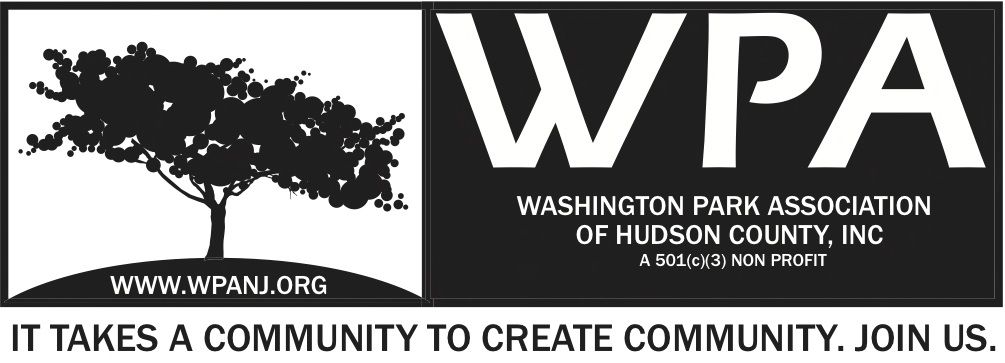 WPA General Monthly Meeting + Special Trustee Meeting MinutesJuly 11, 20167:32pm StartAttendeesBob Boudreau – PresidentTerri Neuner – SecretaryJudy Waddleton – GWalter Rodriguez – TMory Thomas – TFederico Nealon – MErin Kumpf – TOfficer Lopez – GJay McVey – Vice PresidentQuorum presentMinutes from WPA General Monthly Meetings and Special Trustee Meeting on March 31st, April 4th, May 2nd were uploaded to the WPA website.  Are there any changes or omissions needing to be addressed? If “No” the minutes will be approved. - ***RatifiedPresident’s ReportItems to be detailed in meeting notesVP Report – Not presentTreasurer’s ReportOpening balance   $20,781.79Closing balance    $22,059.12Main transactions for June 2016Goldman sachs                         +2,300Works at home                         +1,526.61AIG 2015 Donation match           +1,000
ABTees T-shirts                          -530RJO Music event                      -1,500Print square                               -419      I need the receipt from Printsquare please and need to know the split between event sStorage                                     -245works at home                           -840.90 (cleaning services + 2 artists cashed their checks)

Works at home summary: 

Estimated net result of +140.91 I need the receipts from Walter / Bob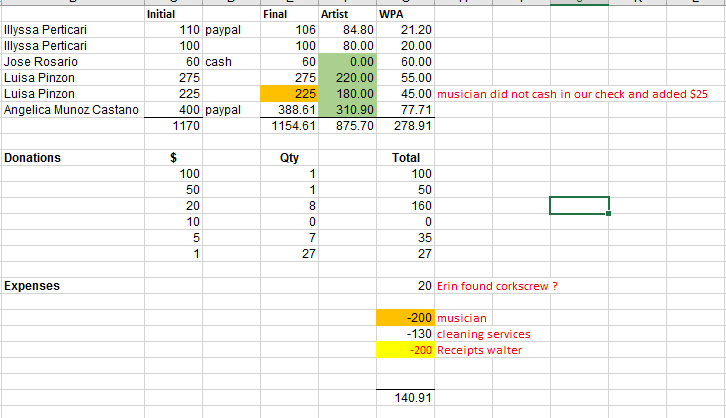 Still have not received the Carepoint $5,000.Other outstanding receipts not received: 
P. Basso Greenacres Journal pubiclation ;   5/12/16        -540.95Dunkin Donuts for volunteers :                  5/24/2016    -104.71Printsquare:                                             6/10/2016     -419Secretary ReportMaintenance in the Park  - Making great progressTue/ Thu 6:30pm -8:30pm – Meet by dog run Saturday – 10am-12pm Meet in Tri-parkWorking with Karen DeFazio regarding 2016 permits for upcoming music eventsJCPD – Monthly Statistics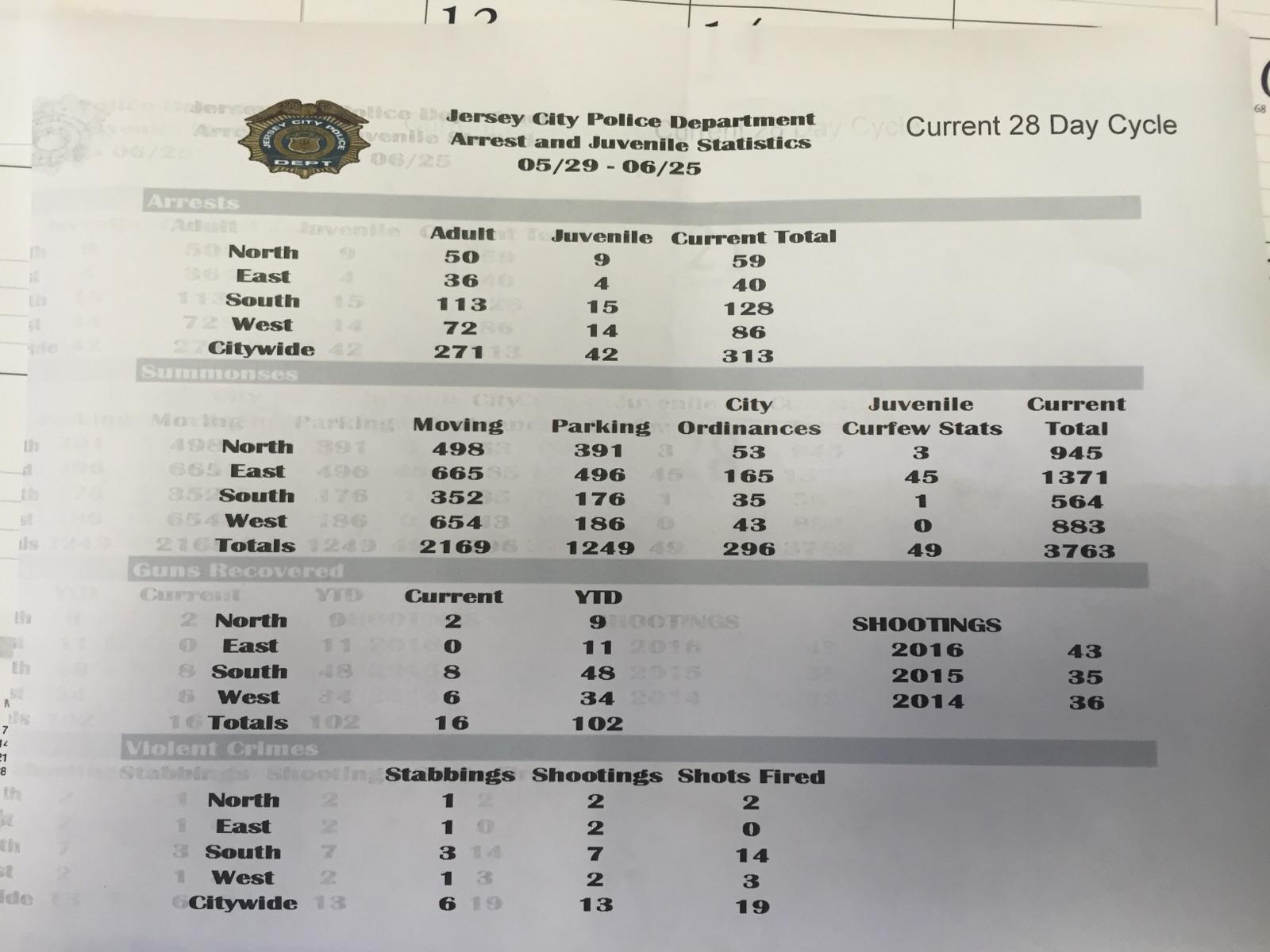 Judy WaddletonSt Anne’s Festival Going out the community to get help!Trouble in the past with manning the boothsA few Volunteer hours Arch Diesis code of Ethics must be signedApplications to fill out will be left with WPA for assistanceFood Served– Sausage Peppers, pizza, …. Need help with Wheels – 18 years old – Gambling involvedSand art, face painting 50/50 raffleGreen Acres Grant – MoryLetter to go out to previous bidders Then negotiationsPossible changes to the original planCounty is very much behind us to get this completed. Summer Maintenance Program3 Days per weekNeed volunteers!Tue Thur 6:30-8:30 Dog Run – Sat 10-noon TriparkAdjourn – 7:51pmTrustee Meeting -  Begin 7:52 pmFundraising Need to come up with a cover letterAllow sponsors to pick what they want to sponsorPhone call out – Email follow up to each potential sponsorReach out to politicians soon – Next year – election year!-Senior Health Day  - Proposed September 8th-Move to next year/ Spring time -Legal Aid would be great to add to line up-Motion to vote to move the Senior Health Day to Spring 20172nd Terri NeunerWe will vote that the August WPA General Meeting** Action ** Event Committee to hold meetings to review  - Senior Health Day Planning MeetingsBeginning Aug 22nd  Sept 12th and Sept 26thAt Bobby B’s7pmSponsorship PackageChange heading from WPA Live – Summer Music Series To -Art and Music Programming-Add separate section for Senior Health 2017Notice Jay McVey -8:30pm2nd Bob BoudreauSponsorship letter Template letter to be written. **Action**Mory will provide old letter and we will tweak. LAPP Grant  - We have received it for the past 6 years.Application due on October 1stWe have templates of written in the pastNote- ADA access plan needed in any programming*Separate meeting needed to review LAPP application. **Reviewed Sponsor List – Assigned calls Action***  - August 1st Calls to be made to potential sponsorsPrepare invoice to sendSummer Music SeriesNeed to better PromoteGenerators – Both – Gas? *Jay to reach Margo for gas can.TablesBannersTablecloths*Erin to reach out to Food Trucks.*Rain Date – Wednesday July 20th9am – Rain date to be determined.  Two People to make the decision of the rainThursday Erin and Bob to make callHalf time – Bob will speakACTIONSChanging dates to Aug 10 and Sept 7***Advise the county. *** Reprint Cards – ErinWorks at Home – Wide Angle - RecapAttendance was lowThose that attended donated Discussed others who could curate(Megan McKee)Blunda to host?Need a better way to handle credit cardsNeed someone to work the door!Need PhotographerPeople liked the photographyArtists were happySantiago Cohen – Potential hostAdjourn 9:45pm 2nd Bob Boudreau